  Mesto Nová Dubnica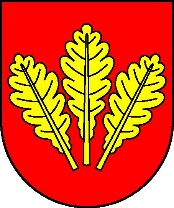       Mestský úrad, Trenčianska 45/41, 018 51  Nová DubnicaČíslo: OSO/2023		                                                                      Nová Dubnica, 9.11.2023Uznesenie  Mestského zastupiteľstva v Novej Dubnici zo dňa  8. novembra  202315. Schválenie zámeru na kúpu cestných komunikácií a pozemkov pod komunikáciami v plánovanom obytnom súbore ONYX Residences v k.ú. Veľký KolačínU z n e s e n i e  č. 99Mestské zastupiteľstvo na základe prerokovaného materiálu  A/ 	s c h v a ľ u j ezámer na kúpu nasledovných nehnuteľností v plánovanom obytnom súbore ONYX Residences v k.ú. Veľký Kolačín:1.  	komunikácie po ich vybudovaní na častiach pozemkov:a) parc. KN-C č. 772/16, k.ú. Veľký Kolačín , LV č. 3462,b) parc. KN-E č. 5003/2, k.ú. Veľký Kolačín , LV č. 2487,za kúpnu cenu 1,00 € bez DPH, čo predstavuje 1,20 € vrátane DPH  za celý predmet kúpy,2.	pozemky pod komunikáciami uvedenými v bode 1 a v rozsahu vyznačenom      v Prílohe č. 1  tohto  návrhu  uznesenia:      a) časť parc. KN-C č. 772/16, k.ú. Veľký Kolačín , LV č. 3462,      b) časť parc. KN-E č. 5003/2, k.ú. Veľký Kolačín ,  LV č. 2487,za kúpnu cenu 1,00 € bez DPH, čo predstavuje 1,20 € vrátane DPH  za celý predmet kúpy,od budúceho vlastníka spoločnosti ONYX Residences s.r.o., Brnianska č.1, Trenčín.       Ing. Peter  Marušinec
             primátor	Za správnosť:Ing. Dana Šťastnávedúca organizačno-správneho oddelenia 